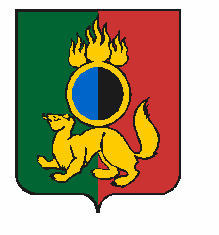 АДМИНИСТРАЦИЯ ГОРОДСКОГО ОКРУГА ПЕРВОУРАЛЬСКПОСТАНОВЛЕНИЕг. ПервоуральскОб утверждении Порядка составления и утверждения плана финансово – хозяйственной деятельности муниципальных бюджетных и автономных учреждений городского округа ПервоуральскВ соответствии с Бюджетным кодексом Российской Федерации, с подпунктом          6 пункта 3.3 статьи 32 Федерального закона от 12 января 1996 года №7-ФЗ                                      «О некоммерческих организациях», частью 13 статьи 2 Федерального закона от 3 ноября 2006 года № 174-ФЗ «Об автономных учреждениях», руководствуясь Приказом Министерства Финансов Российской Федерации от 17 августа 2020 г. № 168н                      «Об утверждении Порядка составления и ведения планов финансово-хозяйственной деятельности федеральных бюджетных и автономных учреждений», Администрация городского округа Первоуральск ПОСТАНОВЛЯЕТ:Утвердить Порядок составления и утверждения плана финансово-хозяйственной деятельности муниципальных бюджетных и автономных учреждений городского округа Первоуральск (прилагается).Постановление Администрации городского округа Первоуральск от                 06 декабря 2019 года  № 2054 «Об утверждении Порядка составления, утверждения                 и изменения плана финансово-хозяйственной деятельности муниципальных              бюджетных и автономных учреждений городского округа Первоуральск» считать утратившим силу с  01 января  2021 года.Настоящее постановление вступает в силу с момента подписания и применяется к правоотношениям, возникающим с 01 января 2021 года.4.	Опубликовать настоящее постановление в газете «Вечерний Первоуральск» и разместить на официальном сайте городского округа Первоуральск.5.	Контроль за исполнением настоящего постановления возложить на заместителя Главы Администрации городского округа Первоуральск по финансово-экономической политике М.Ю. Ярославцеву.Глава городского округа Первоуральск                                                                     И.В. Кабец31.12.2020№2561